Eng. MOHAMMED M ALAMEERIContact: (K.S.A) +966-558009746/0504807993, Email ID: mohammed_u.s@hotmail.com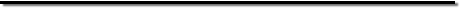 electrical and electronic system engineerCareer Objective:To be associated with a progressive organization that gives scope to apply my knowledge & skills to a great extent and be a part of the bright, committed people that dynamically works towards the growth of the organization. Deliver the best effort in the challenging needs of the environment to move up the value chain in life and at the same time seeking a position to utilize my skills and abilities in the field of Oil & Gas industries/Process Automation/Information Technology that offers security and professional growth while being resourceful, innovative and flexible.Personal Profile Summary:Profile                   : Male, 28 Years.Date of Birth          :14th June. 1993Father’s Name        : Majed Mohammed AlameeriQualification           : Bachelor of Electrical and Electronic systems engineering Specialization         : Engineering in Applied Electronics & InstrumentationNationality             : SAUDI ARABIA Current Location    : ANAK, Western Province of Saudi Arabia (KSA)Passport No.         : X301520Place of Issue       : DAMMAM, KSADate of Issue        : 27/05/2019Date of Expires     : 01/04/2024  TECHNICAL Profile Summary:•	Softwares,	•	Proteus 8.•	MPLAB – C code.•	SourceBoost – C language.•	Basic stamp – C language.•	Arduino – C++ language.•	MATLAB.•	LTspice.•	PLC software Automation.      Schneider Electric Education Summary:Possess almost 4 years diversified experience in multidiscipline projects sensors & coding and Process Automation industries as an Instrument Engineer. As a part of my assignments, I have worked in labs to maintain a mentoring environment system such plant safety Integrity, Plant projects execution as well as planning phases and exceeded the requirements expectations significantly with outstanding performance in every assigned task including the process automation and Requirement Analysis, Functional Studies, SharePoint development, Test cases development, Quality Reviews and Testing, Reporting & Team management.PROJECTS:2018    PIC Microcontroller LEDS+Switches Simulation                 2019    Infra-red emitter detector project2019   Participate in research, planning, design, and development of electrical systems.2020   Real Time Reference Current Generation2020   IR Transmitter and Receiver2021    Real Time Reference Current Generation using Instantaneous symmetrical component. 2021    theory and Harmonic mitigation technique.2021    Environment monitoring systemTechnical SkillNon-web programming languagesMicro Processor and micro controllers of 8085 & 8086Industrial Instrumentation                                                                              Analogue Electronics                                                                                      Process Control SystemDistributed Control System (DCS)Programmable Logic Controller (PLC)Digital Electronics and Circuit Design                                                            Control System                                                                                                Operating Systems, Networking & HardwareMS ProjectC Language, C++, Data Structure, Python Computer Networking and Internet Systems                                                  Multimedia and Computer AnimationSKILLS PROFILE:                                 SKILLS:•	Apply the principles of engineering to design components and systems             using applicable standards and specifications.•	Participate in research, planning, design, and development of electrical systems•	Model circuits, analyses performance data, perform data processing•	Excellent fast-learning potential•	Creativity and hard working•	Working in Teams and reliability•	Good at planning and presentationLanguage ProficiencyEnglish                                                          FluentArabic                                                            Native Communication:	Adept speaker, accustomed to delivering presentations in front of audiences as part of regular assessment during my degree. Problem Solving: Proficient in understanding and assessing data and formulating though weekly assignments and lab work.DECLARATIONSI hereby declare that the above written particulars are true to the best of my knowledge and belief.